от 17.06.2014                                                                                                                      № 37Об уточнении бюджета муниципального образования Павловское сельское поселение Суздальского  района Владимирской области на 2014 годВ соответствии с Бюджетным кодексом Российской Федерации и Положением «О бюджетном процессе в муниципальном образовании Павловское сельское поселение Суздальского района Владимирской области» Совет народных депутатов муниципального образования Павловское сельское поселение Суздальского района решил принять следующие показатели бюджета сельского поселения на 2014 год:Статья 1. Основные характеристики бюджета муниципального образования Павловское сельское поселение на 2014 год.	Утвердить основные характеристики местного бюджета на 2014 год:1) прогнозируемый общий объем доходов бюджета сельского поселения в сумме 56248,70 тысяч рублей;2) общий объем расходов бюджета сельского поселения в сумме 59129,50 тысяч рублей;3) дефицит бюджета сельского поселения в сумме 2880,8 тысяч рублей;4) верхний предел муниципального внутреннего долга Павловского сельского поселения на 01 января 2015 года равен 2088,30 тысяч рублей, в том числе верхний предел долга по муниципальным гарантиям Павловского сельского поселения, в сумме 0 рублей.Статья 2. Главные администраторы доходов (администраторы доходов) бюджета сельского поселения и главные администраторы источников финансирования дефицита местного бюджета.1) Утвердить перечень главных администраторов (администраторов) доходов бюджета сельского поселения согласно приложению № 1 к настоящему решению;2) Утвердить перечень главных администраторов источников финансирования дефицита бюджета сельского поселения согласно приложению № 2 к настоящему решению.Статья 3. Доходы бюджета муниципального образования Павловское сельское поселение1) Утвердить нормативы распределения доходов бюджета сельского поселения согласно приложению № 3.2) Учесть в бюджете поселения поступления доходов на 2014 год согласно приложению    № 4 к настоящему решению.Статья 4. Особенности использования средств, получаемых администрацией муниципального образования.Установить, что при поступлении в бюджет муниципального образования Павловское сельское поселение безвозмездных поступлений от юридических и физических лиц сверх объемов, утвержденных статьей 1 настоящего решения Совета  народных депутатов муниципального образования Павловское сельское поселение Суздальского района Владимирской области, на сумму указанных поступлений увеличиваются бюджетные, ассигнования соответствующему главному распорядителю средств бюджета муниципального образования Павловское сельское поселение для последующего доведения в установленном порядке лимитов бюджетных обязательств для осуществления целевых расходов.Статья 5. Бюджетные ассигнования бюджета сельского поселения на 2014 год.1) Утвердить распределение бюджетных ассигнований на реализацию муниципальных целевых программ на 2014 год согласно приложению № 5 к настоящему решению.2) Утвердить ведомственную структуру расходов бюджета сельского поселения на 2014 год согласно приложению № 6 к настоящему решению.3) Утвердить в пределах общего объема расходов, установленного статьей 1 настоящего решения, распределение бюджетных ассигнований по разделам, подразделам, целевым статьям и видам расходов классификации расходов бюджетов на 2014 год согласно приложению № 7 к настоящему решению.4) Субсидии юридическим лицам (за исключением субсидий государственным учреждениям), индивидуальным предпринимателям, физическим лицам – производителям товаров, услуг, предусмотренные настоящим решением, предоставляются в следующих случаях:1. покрытия убытков (потерь в доходах) перевозчиков от продаж льготных проездных билетов учащимся СУЗов и ВУЗов, осуществляющих пассажирские перевозки на пригородных межмуниципальных маршрутах автомобильным транспортом общего пользования.2. субсидия на софинансирование капитального ремонта многоквартирных домов Фонд содействия капитальному ремонту многоквартирных домов Павловского сельского поселения.Статья 6. Особенности использования бюджетных ассигнований по обеспечению деятельности органов муниципальной власти муниципального образования Павловское сельское поселение.Решения, приводящие к увеличению в 2014 году численности муниципальных служащих (лиц приравненных к муниципальным служащим по оплате труда) органов местного самоуправления не принимаются, за исключением решений, связанных с исполнением преданных отдельных государственных полномочий Российской Федерации.Статья 7. Бюджетные инвестиции в объекты муниципальной собственности муниципального образования Павловское сельское поселение.Порядок осуществления бюджетных инвестиций в объекты капитального строительства муниципальной собственности муниципального образования Павловское сельское поселение в форме капитальных вложений в основные средства устанавливается постановлением главы муниципального образования.Статья 8. Межбюджетные трансферты.1) Установить объем межбюджетных трансфертов, предоставляемых бюджету муниципального образования Суздальский район из бюджета сельского поселения на осуществление части полномочий по решению вопросов местного значения на 2014 год согласно решению Совета народных депутатов от 15.11.2013 г. № 23 «О передачи части полномочий в решении вопросов местного значения муниципальным образованием Павловское сельское поселение в муниципальное образование Суздальский район на 2014 год» и в соответствии с заключенными соглашением в сумме 1841,9 тысяч рублей согласно приложению № 8 .Статья 9. Источники финансирования дефицита сельского поселения.Установить источники финансирования дефицита бюджета сельского поселения на 2014 год согласно приложению № 9 к настоящему решению.Статья 10. Муниципальные внутренние заимствования и муниципальные гарантии муниципального образования Павловское сельское поселение.Утвердить программу муниципальных внутренних заимствований муниципального образования Павловское сельское поселение на 2014 год согласно приложению № 10 к настоящему решению.Установить, что муниципальные гарантии на 2014 год не предоставляются.Статья 11. Особенности исполнения бюджета Павловского сельского поселения в 2014 году.1. Установить в соответствии с пунктом 3 статьи 217 Бюджетного кодекса Российской Федерации, что основанием для внесения в 2014 году изменений в показатели сводной бюджетной росписи бюджета сельского поселения без внесения изменений в настоящее решение является перераспределение зарезервированных в составе утвержденных статьей 5 настоящего решения бюджетных ассигнований, предусмотренных по целевой статье «Капитальный ремонт и ремонт автомобильных дорог, находящихся в собственности муниципального образования Павловское сельское поселение в рамках непрограммных расходов органов исполнительной власти» в соответствии с постановлением администрации муниципального образования Павловское сельское поселение.2. Установить в соответствии с пунктом 3 статьи 2017 Бюджетного кодекса Российской Федерации следующие основания для внесения в 2014 году изменений в показатели сводной бюджетной росписи районного бюджета без внесения изменений в настоящее решение Совета народных депутатов муниципального образования Павловское сельское поселение, связанных с особенностями исполнения бюджета муниципального образования Павловское сельское поселение и (или) перераспределения бюджетных ассигнований между распорядителями средств бюджета муниципального образования Павловское сельское поселение:1) перераспределение бюджетных ассигнований, предусмотренных в бюджете муниципального образования Павловское сельское поселение на реализацию муниципальных программ муниципального образования Павловское сельское поселение, между программами, разделами, подразделами, целевыми статьями и видами расходов классификации расходов бюджетов в соответствии с постановлениями администрации муниципального образования Павловское сельское поселение.2) перераспределение бюджетных ассигнований в пределах, предусмотренных распорядителю средств бюджету муниципального образованию Павловское сельское поселение бюджетным учреждениям субсидий на финансовое обеспечение муниципального задания на оказание муниципальных услуг (выполнение работ) и субсидий на иные цели, между разделами, подразделами, целевыми статьями, видами расходов классификации расходов бюджетов;3) перераспределение бюджетных ассигнований, предусмотренных распорядителями средств бюджета муниципального образования Павловское сельское поселение на выплаты по оплате труда работников муниципальных органов и на обеспечение функций муниципальных органов, между распорядителями средств бюджета муниципального образования Павловское сельское поселение, разделами, подразделами, целевыми статьями и видами расходов классификации расходов бюджетов, в случае изменения структуры администрации муниципального образования Павловское сельское поселение.3. Установить, что при поступлении в бюджет муниципального образования Павловское сельское поселение безвозмездных поступлений от юридических и физических лиц сверх объемов, утвержденных статьей 1 настоящего решения Совета народных депутатов муниципального образования Павловское сельское поселение, на сумму указанных поступлений увеличиваются бюджетные ассигнования соответствующему распорядителю средств бюджета муниципального образования Павловское сельское поселение для последующего доведения в установленном порядке до лимитов бюджетных обязательств для осуществления целевых расходов.Председатель Совета народных депутатов,глава муниципального образования Павловское сельское поселение                                                                                О.К. ГусеваС приложениями можно ознакомиться в администрации муниципального образования Павловское сельское поселение.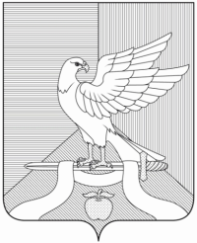 Р Е Ш Е Н И ЕСовета народных депутатов муниципального образованияПавловское сельское поселение Суздальского района Владимирской области